HOKEJA TURNĪRS MAZAJIEM HOKEJISTIEM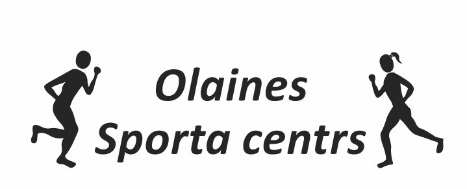 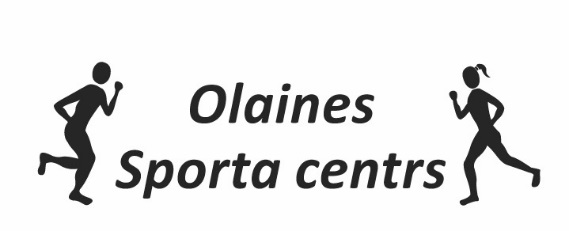 [22.02.2014]REZULTĀTILapsasVILKIZEMGALE IZEMGALE IIPunktiVIETALapsas6:21:46:04ILapsas2024Ivilki2:62:11:13IIvilki0213IIZEMGALE I4:11:21:13IIIZEMGALE I2013IIIZEMGALE II0:61:11:12IVZEMGALE II0112IV